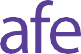 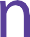 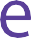 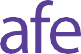 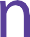 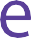 DON’T BE AFRAID TO GET HELPIf you are in an abusive relationship, have been sexually assaulted or know someone who needs help, please calltranslation services in 150 languagesOur advocates can help you escape apotentially fatal situation.Distributed by the Oklahoma Office of Attorney GeneralAbout the Oklahoma Safe-LineThe Safe-Line is a toll-free, V/TDD accessible 24-hour hotline for Oklahomans seeking help or information about domestic violence, sexual assault or stalking.The Oklahoma Safe-Line Offers:Confidential calls with trained individuals who understand the issues of domestic violence, stalking and sexual assaultAssistance in safety planningReferrals to Oklahoma crisis centers, shelters and other state resourcesThis publication, printed by Central Printing is issued by the Office of Attorney General as authorized by Gentner Drummond. 7,000 copies have been prepared and distributed at a cost of     $2,345.00. Copies have been deposited with the Publications Clearinghouse of the Oklahoma Department of Libraries [74 O.S. 2001 § 3105(B)].Notice of RightsAs a victim of the crime of domestic abuse, rape, forcible sodomy or stalking, you have:*the right to request that charges be pressed against your assailant*the right to request protection fromany harm or threat of harm arising out of cooperation with law enforcement and prosecution efforts and to be provided withinformation on the level of protection available*the right to be informed of financial assistance and other social services available, including information on how to apply for the assistance and services*the right to file a petition for a protective order or, when the court is not open for business, an emergency temporary protective order*the right to be informed by the interviewing officer and the District Attorney of other victim's rights available pursuant to Title 21§142A-2 and 3 of the Oklahoma StatutesAs a victim of the crime of rape or forcible sodomy, you have the right to a free medical examination for the procurement of evidence to aid in the prosecution of your assailant.Officer’s name: 	 Case Number: 		 Local Crisis Center: 		Red Flag Lethality IndicatorsThe following are indicators of potential lethality in domestic violence relationships:Use of or threats with a weapon Access to weaponsThreats to killStrangulationExtreme jealousy/possessiveness Forced unwanted sex/rape StalkingHostage taking/kidnappingSituations or Events that may Lead to an Increase in Harm and Risk:Abuser's release from jail/prison Abuser served with Protective Order Separation from the abuser Custody decisions pendingRecent unemployment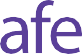 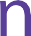 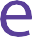 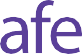 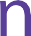 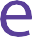 NO TENGA TEMOR, PIDA AYUDASi usted…está en una relación abusiva, ha sido violada sexualmente, o sabe de alguien que necesita ayuda llame por favorServicios de traducción en 150 idiomasExiste ayuda para salir de una situación que podríaresultar mortalDistribuido por el Fiscal del Estado (Oklahoma Office of Attorney General)Acerca de la Línea de Protección “Oklahoma Safe-Line”La Línea de Protección es una línea de ayuda gratuita accesible las 24 horas y V/TDD (para el no oyente) para cualquier persona dentro del estado de Oklahoma que necesite ayuda o información acerca de la violencia doméstica, el asalto sexual o el acoso.En Oklahoma La Línea de Protección Ofrece:Asesoría totalmente confidencial con personal capacitado para manejar las diversas dinámicas de la violencia doméstica, asalto sexual o el acosoAyuda para establecer un plan de seguridad, yInformación sobre otros recursos disponibles en el estado, tales como centros de crisis y refugiosEsta publicación, impresa por Central Printing, es emitida por la Oficina del Fiscal General con la autorización de Gentner Drummond. Se han preparado y distribuido 7.000 ejemplares a un costo de $2.345,00. Se han depositado copias en Publications Clearinghouse of the Oklahoma Department of Libraries [74 O.S. 2001 § 3105 (B)].Notificación de DerechosComo victima del crimen de violencia domestica, violación, sodomía forzada o acoso usted tiene:El derecho de levantar cargos en contra de la persona culpableEl derecho de pedir protección ante cualquier peligro o amenaza como resultado de su cooperación a favor de las agencias de seguridad pública y de recibir información sobre el nivel de protección disponible.El derecho de ser informado de servicios de asistencia financiera u otros servicios sociales, inclusive el derecho de recibir información sobre cómo aplicar para la asistencia y serviciosEl derecho de solicitar una orden de protección, o en caso de que se requiera fuera de horas hábiles de la corte, una orden de protección temporal de emergenciaEl derecho de ser informado por el oficial y el Fiscal del Distrito de otros derechos disponibles para victimas de acuerdo al Titulo 21, Párrafo 42A- 2 y 3 de los Estatutos de OklahomaLa victima de un crimen de violación o sodomía forzada tiene el derecho   de recibir un examen médico sin costo alguno para obtener evidencia que ayudará a enjuiciar al asaltanteNombre del Oficial: 	 Número del Caso: 	 Ayuda Local/refugio: 	 Indicadores de Peligro MortalA continuación se notan algunos indicadores de potenciales peligros mortales relacionados a la violencia doméstica:Estrangulación Acoso/acecho Separándose del abusadorTrámites de custodia pendientes Amenazas de matar o suicidarse Celos extremo/posesivoAcceso a armasRapto, robo o tomándola rehén Asalto Sexual/ Violación